Iechyd meddwl: Cysylltiad ag anghenion cyfathrebu a llyncu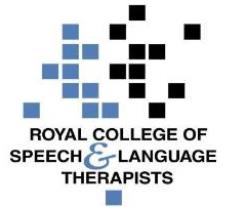 CYFLWYNIADMae problemau llefaru, iaith a chyfathrebu a llyncu sy’n gysylltiedig ag iechyd meddwl mewn plant ac oedolion yn niferus ac amlwg. Mae gan gyflyrau iechyd meddwl penodol anawsterau cyfathrebu a bwyta, yfed a llyncu yn gysylltiedig â nhw yn aml, er enghraifft, sgitsoffrenia, seicosis, dementia ac iselder. Fodd bynnag, nid yw problemau yn cael eu cydnabod yn aml ac mae risg y gall symptomau iechyd meddwl eu cuddio.CYFATHREBUMae cysylltiadau pwysig rhwng iechyd meddwl ac anghenion lleferydd, iaith a chyfathrebu. Mae anghenion cyfathrebu yn golygu bod perygl y bydd pobl yn datblygu problemau iechyd meddwl a gall y rhai sydd â phroblemau iechyd meddwl hefyd fod ag anghenion cyfathrebu. Mae gallu cyfathrebu’n hanfodol wrth esbonio pryderon am iechyd meddwl a defnyddio therapïau siarad.  Mae mwy o risg y bydd pobl â phroblem gyfathrebu sylfaenol yn profi problemau iechyd meddwl, na’u   cymheiriaid, problemau fel gorbryder ac iselder yn aml Roedd gan 84% o’r rhai a ddefnyddiodd wasanaethau seiciatrig lleol nam ieithyddol ac roedd gan 74%broblemau cyfathrebu Roedd gan 81% o blant ag anghenion cymdeithasol, emosiynol ac iechyd meddwl anghenion lleferydd,    iaith a chyfathrebu heb eu canfod. Mae sgiliau cyfathrebu llafar a heb fod yn llafar yn elfen allweddol o dechnegau tawelu yn y gwasanaethau    iechyd meddwlLLYNCUGall problemau iechyd meddwl hefyd fod ag anawsterau bwyta, yfed a llyncu (dysffagia) yn gysylltiedig â nhw. Gallant fod yn rhan greiddiol o’r anhwylder neu’n un o sgil effeithiau’r feddyginiaeth. Mae dysffagia yn amlycach mewn lleoliadau gofal acíwt ac iechyd meddwl cymunedol mewn cymhariaeth â’r    boblogaeth yn gyffredinol. Mae tystiolaeth hefyd bod y gyfradd o farwolaethau oherwydd tagu yn uwch mewn lleoliadau iechyd meddwl     acíwt yn rhannol oherwydd effeithiau’r meddyginiaethau Cofnodwyd bod y risg o farwolaeth oherwydd tagu i bobl â sgitsoffrenia 30 gwaith yn fwy tebygol na’r boblogaeth yn gyffredinolEFFAITHMae mabwysiadau dull o ddynodi ac ymyrryd yn gynnar yn hanfodol i gydnabod ac ymateb i anghenion cyfathrebu a llyncu pobl. Gall therapi lleferydd ac iaith:
 	1. Ddynodi anawsterau lleferydd, iaith, cyfathrebu a bwyta, yfed a llyncu
 	2. Cefnogi diogelwch y cleifion trwy leihau’r risg o broblemau llyncu a all arwain at ddiffyg maeth,       	    dadhydragu,  tagu, neu niwmonia allsugno sy’n gofyn am orfod mynd i’r ysbyty ac a all achosi marwolaeth Cefnogi mynediad at ymyrraeth lafar a therapïau siarad unigol neu mewn grŵp sy’n gofyn am    ddealltwriaeth sylweddol a sgiliau iaith llawn mynegiant. Cefnogi gweithwyr proffesiynol eraill a staff i gydnabod a deall sut i ymateb i anghenion cyfathrebu a                   dysffagia a sut i deilwra gwybodaeth i gefnogi llunio penderfyniadau a thrafod dewisiadau triniaeth

Coleg Brenhinol y Therapyddion Lleferydd ac iaith